           ИКТ- среда реализации ФГОС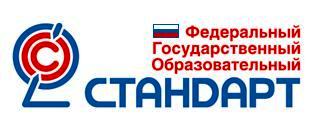             Особенность ФГОС нового поколения- системно- деятельностный характер, который ставит главной задачей развитие личности ученика, обеспечивает активную учебно-познавательную деятельность обучающихся через использование в образовательном процессе современных образовательных технологий  (ИКТ) деятельностного типа.Главная задача педагога- освоить ИКТ, в котором осуществляется профессиональная педагогическая деятельность, вписать свою собственную педагогическую деятельность, применяя , по мере необходимости, ее компоненты и вступая в информационно-профессиональное взаимодействие с коллегами, учащимися, родителями и администрацией. ИКТ становятся основным инструментом, который человек будет использовать не только в профессиональной деятельности, но и в повседневной жизниИспользование ИК технологий помогает: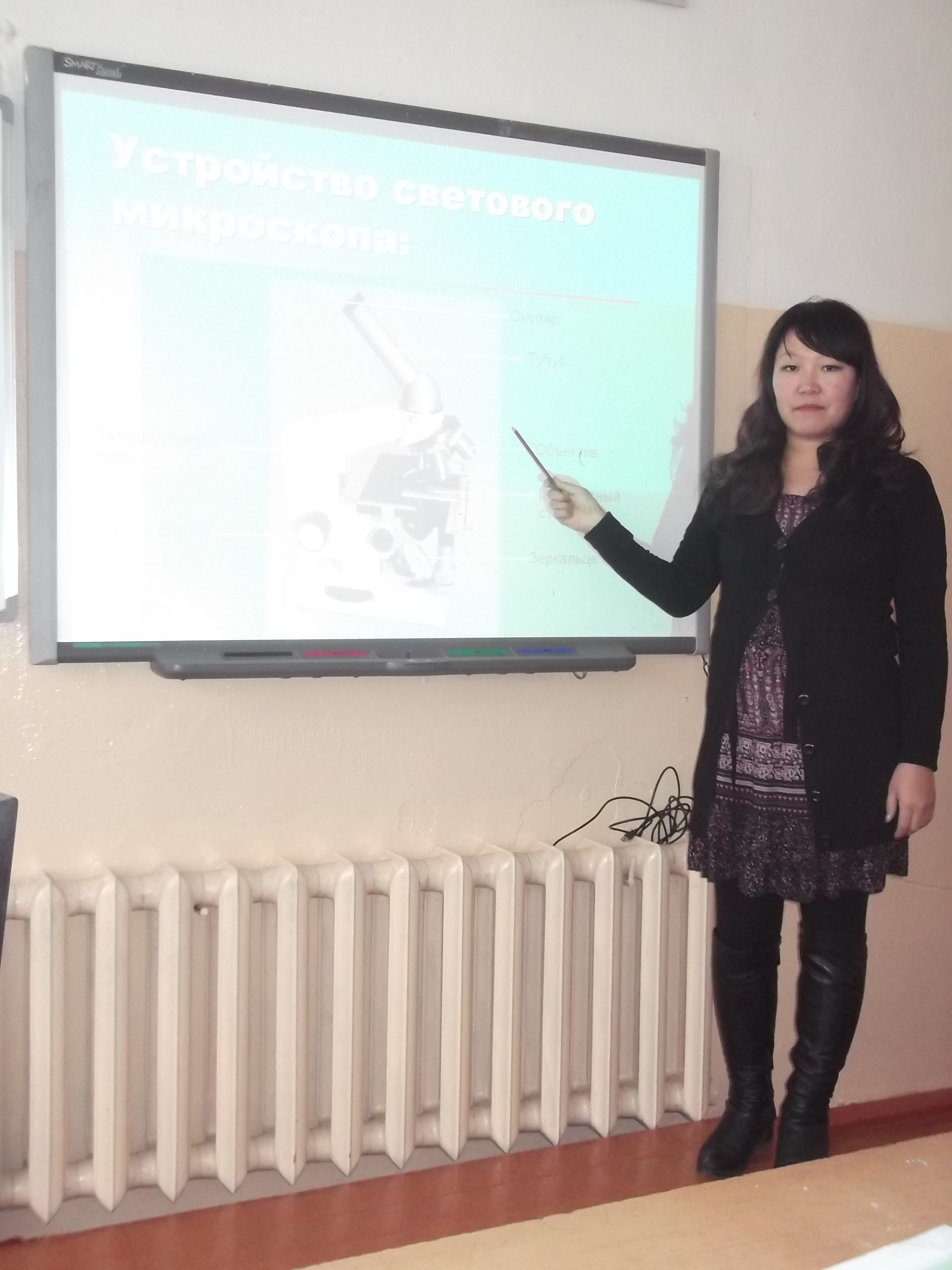 Привлекать пассивных слушателей к активной деятельности;Делать занятия наглядными, интересными;Формировать информационную культуру;Активизировать учебно-познавательный интерес;Активизировать мыслительные процессы (синтез, анализ, сравнение);Реализовать личностно-ориентированный и дифференцированный подходы в обученииЯ уверена, использование ИКТ на уроках значительно повышает эффективность обучения, помогает создать продуктивную атмосферу на уроке, развить активную познавательную деятельность, сформировать у обучающихся УУД